EARTHQUAKE BASICS  Chapter 19What is the difference between stress and strain?The three types of stress areThe amount of stress built up just before the rocks rupture is called _______________________.A fault divides the rock into two sides.  The __________________ wall is above the fracture; the __________________ wall is below the fracture.There are three types of faults:An earthquake’s FOCUS is 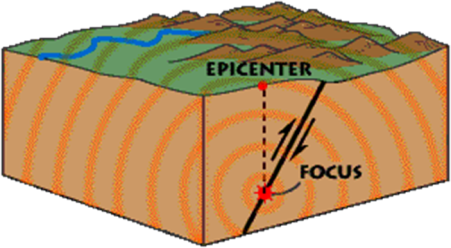 Its EPICENTER isThe root word for things relating to earthquakes is ____________________There are three types of seismic waves:Waves can bounce and bend off things inside the planet. This shows us Earth’s internal structure.Echoes of seismic waves reflect back as they move from one layer into another. (reflection)Speeds of seismic waves change in materials with different densities.  The denser the faster.Waves bend when they move from one material into another. (refraction)The S-wave shadow zone is 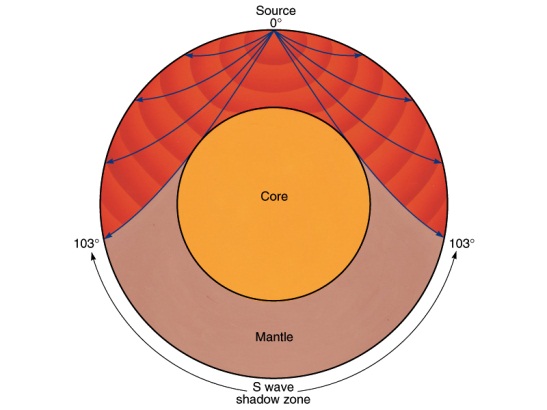 The P-wave shadow zone is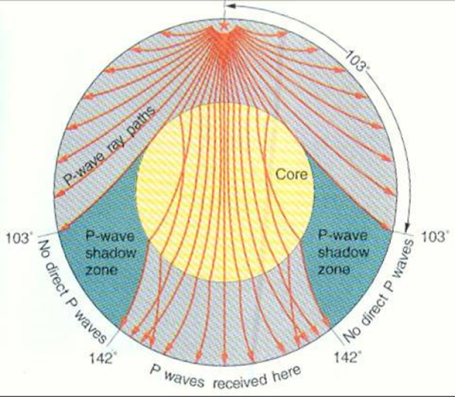 nameforce/stressmovementlocations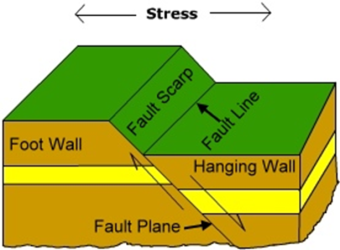 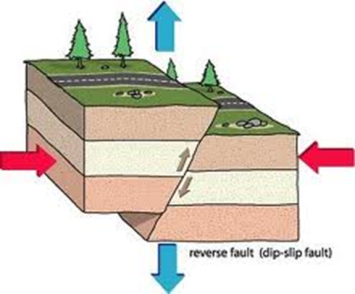 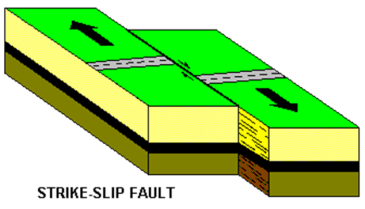 namePrimary WavesSecondary WavesSurface Wavesabbreviationspeedmotion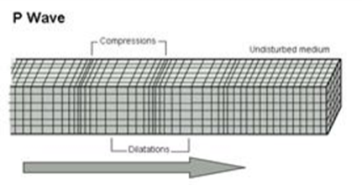 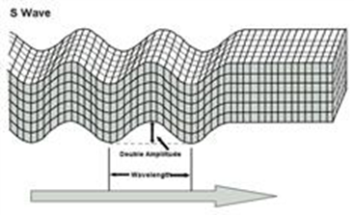 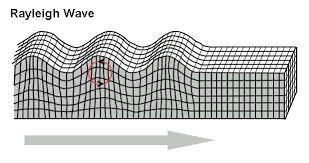 